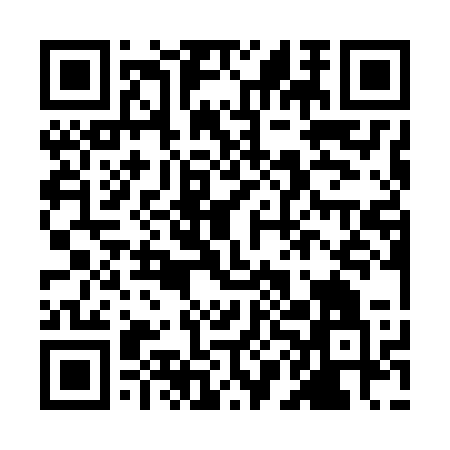 Ramadan times for Rosso, MauritaniaMon 11 Mar 2024 - Wed 10 Apr 2024High Latitude Method: NonePrayer Calculation Method: Muslim World LeagueAsar Calculation Method: ShafiPrayer times provided by https://www.salahtimes.comDateDayFajrSuhurSunriseDhuhrAsrIftarMaghribIsha11Mon6:026:027:141:134:357:137:138:2012Tue6:016:017:131:134:357:137:138:2013Wed6:016:017:121:134:357:137:138:2014Thu6:006:007:121:124:347:137:138:2115Fri5:595:597:111:124:347:137:138:2116Sat5:585:587:101:124:347:147:148:2117Sun5:585:587:091:114:337:147:148:2118Mon5:575:577:091:114:337:147:148:2119Tue5:565:567:081:114:337:147:148:2220Wed5:555:557:071:114:327:147:148:2221Thu5:555:557:061:104:327:147:148:2222Fri5:545:547:051:104:317:157:158:2223Sat5:535:537:051:104:317:157:158:2224Sun5:525:527:041:094:317:157:158:2325Mon5:515:517:031:094:307:157:158:2326Tue5:505:507:021:094:307:157:158:2327Wed5:505:507:021:084:297:157:158:2328Thu5:495:497:011:084:297:167:168:2329Fri5:485:487:001:084:287:167:168:2430Sat5:475:476:591:084:287:167:168:2431Sun5:465:466:591:074:277:167:168:241Mon5:465:466:581:074:277:167:168:242Tue5:455:456:571:074:267:167:168:253Wed5:445:446:561:064:267:177:178:254Thu5:435:436:561:064:257:177:178:255Fri5:425:426:551:064:257:177:178:256Sat5:415:416:541:054:247:177:178:267Sun5:415:416:531:054:247:177:178:268Mon5:405:406:531:054:237:177:178:269Tue5:395:396:521:054:237:187:188:2610Wed5:385:386:511:044:227:187:188:27